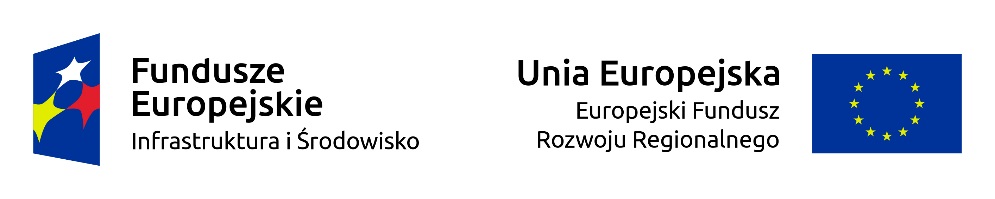 UMOWA NR      /    /2016Zawarta w dniu ............................. pomiędzy :                                                    Gminą Miasto Koszalin ul. Rynek Staromiejski 6-7, 75-007 Koszalin, NIP 669-238-53-66, zwanym w treści umowy Zamawiającym reprezentowanym przez:Ewę Ciszek  - Dyrektora Zarządu Dróg i Transportu w Koszalinie, na podstawie pełnomocnictwa udzielonego Zarządzeniem Nr 385/1392/17 z dnia 12.01.2017 r.a… zwanym w treści umowy Wykonawcą  W imieniu Zamawiającego zadanie będzie realizowała jego jednostka organizacyjna – Zarząd Dróg i Transportu w Koszalinie, ul. Połczyńska 24, 75-815 Koszalin zwany w treści umowy Realizatorem umowy. Po przeprowadzeniu postępowania zgodnego z obowiązującymi u Zamawiającego „Zasadami realizacji zamówień wyłączonych z obowiązku stosowania ustawy – Prawo Zamówień publicznych” na podstawie art. 4 pkt 8 ustawy z dnia 29.01.2004 r. Prawo zamówień publicznych (tj. Dz.U. z 2015 r. poz. 2164 z późniejszymi zmianami), została zawarta umowao następującej treści: §1Zamawiający powierza, a Wykonawca przyjmuje do wykonania usługę w zakresie prowadzenia nadzoru autorskiego wielobranżowego nad realizacją robót budowlanych prowadzonych                     w ramach Dokumentacji Projektowej pn. „Rozbudowa drogi krajowej nr 11 w ramach zadania: Rozbudowa ul. Gnieźnieńskiej w Koszalinie na odcinku od ul. I. Paderewskiego do granic miasta”.§2Strony umowy deklarują ścisłą współpracę w zakresie wymaganym dla prawidłowego wykonania niniejszej umowy.Wykonawca oświadcza, że zapoznał się z dokumentacją projektową oraz innymi warunkami realizacji zamówienia wynikającymi z dokumentacji przetargowej na roboty budowlane.Wyznacza się przedstawiciela Wykonawcy do reprezentowania i prowadzenia spraw związanych z realizacją niniejszej umowy w osobie ..................Nadzór pełnić będzie:inspektor branży drogowej - ......................................................-	inspektor branży sanitarnej - ......................................................-	inspektor branży elektrycznej - ..................................................inspektor branży teletechnicznej - ......................................................Wyznacza się przedstawiciela Realizatora umowy do spraw związanych z realizacją niniejszej umowy w osobie .....................Realizator umowy wniesie o zmianę osoby wskazanej w ust. 4 w przypadku braku realizacji przedmiotu zamówienia zgodnie z umową. W trakcie realizacji przedmiotu umowy Wykonawca ma obowiązek dokonywania z Zamawiającym uzgodnień co do sposobu realizacji umowy.Uprawnienia i obowiązki z ramienia Zamawiającego i Realizatora będzie wykonywał na podstawie stosownego pełnomocnictwa Dyrektor Zarządu Dróg i Transportu w Koszalinie lub osoba przez niego upoważniona§3Wykonawca zobowiązany jest zapewnić wykonanie prac objętych umową przez osoby posiadające wymagane uprawnienia i kwalifikacje zawodowe. Wykonawca ma obowiązek przed podpisaniem umowy, przedstawić Realizatorowi kopie uprawnień budowlanych do sprawowania samodzielnych funkcji technicznych w budownictwie i kopie dokumentów potwierdzających przynależność do właściwej okręgowej Izby Inżynierów Budownictwa lub inne równoważne dokumenty dotyczące osób, skierowanych do realizacji Nadzoru, dla których ustawa Prawo Budowlane wymaga posiadanie uprawnień.Wykonawca zobowiązuje się skierować do wykonania przedmiotu umowy personel wskazany w ofercie. Zmiana którejkolwiek z osób, o których mowa w zdaniu poprzednim w trakcie realizacji przedmiotu niniejszej umowy musi być uzasadniona przez Wykonawcę na piśmie i zaakceptowana przez Realizatora. Wykonawca przedłoży Zamawiającemu propozycję zmiany, o której mowa w ust. 2 nie później niż 7 dni przed planowanym skierowaniem do wykonania przedmiotu umowy którejkolwiek osoby. Jakakolwiek przerwa w realizacji przedmiotu umowy wynikająca                 z braku personelu będzie traktowana jako przerwa wynikła z przyczyn zależnych od Wykonawcy.Zamawiający zaakceptuje zmianę, o której mowa w ust. 2, w terminie nie później niż 10 dni od otrzymania propozycji zmiany zgodnej z wymaganiami umowy. Skierowanie bez akceptacji Realizatora do wykonania przedmiotu umowy innych osób niż wskazane ofercie i nieprzedłożenie Realizatorowi dokumentów, o których mowa w ust. 1, stanowi podstawę odstąpienia od umowy przez Realizatora z winy Wykonawcy.§4Do obowiązków Wykonawcy należy sprawowanie funkcji nadzoru autorskiego zgodnie                z art. 20 ust. 4 ustawy Prawo budowlane z dnia 7 lipca 1994 (Dz.U. z 2015 r. poz. 443).Realizator przekaże Wykonawcy Nadzoru Autorskiego następujące dokumenty (elektronicznie):Dokumentację projektową wraz ze Specyfikacjami Technicznymi, stanowiące załącznik do umowy,kopie decyzji administracyjnych, pozwalających na realizację umowy na roboty budowlane,inne, będące w jego posiadaniu dokumenty, dotyczące projektu oraz poinformuje o umowach cywilno-prawnych i znanych mu wymaganiach prawnych                                                   i administracyjnych mających wpływ na realizację umowy.Obowiązki Wykonawcy w związku z realizacją umowy na sprawowanie nadzoru autorskiego:stwierdzenie zgodności realizacji robót budowlanych z dokumentacją przetargową                             i projektową, Specyfikacją Techniczną Wykonania i Odbioru Robót, zasadami wiedzy technicznej oraz zapisami dokonanymi w dzienniku budowy,uzgadnianie z Realizatorem możliwości wprowadzenia rozwiązań zamiennych                          w stosunku do przewidzianych w dokumentacji projektowej, w odniesieniu do materiałów i konstrukcji oraz rozwiązań instalacyjnych zgłoszonych przez kierownika budowy lub inspektorów nadzoru inwestorskiego,wykonanie dodatkowych opracowań projektowych i opracowań polegających na rozwiązaniach elementów nie opisanych wprost w projekcie budowlanym, które zgodnie z obowiązującymi przepisami i zasadami wiedzy technicznej zawsze są objęte jego zakresem, bo bez ich wykonania obiekt nie mógł by być oddany do użytkowania,opiniowanie i uzgadnianie dokumentacji technicznej opracowanej przez Wykonawcę robót budowlanych lub na wniosek Realizatora,opiniowanie i uzgadnianie, na wniosek Stron i za zgodą Realizatora, możliwości wprowadzania w dokumentacji projektowej zmian nieistotnych w rozumieniu prawa Budowlanego oraz rozwiązań technicznych i technologicznych w zakresie materiałów i konstrukcji.udokumentowanie zmian rozwiązań projektowych wprowadzanych do dokumentacji projektowej w czasie wykonywania robót budowlanych,bieżące doradzanie Wykonawcy we wszelkich sprawach związanych z realizacją inwestycji,wyjaśnianie wątpliwości dotyczących rozwiązań przyjętych w dokumentacji projektowej w terminie nie później niż 5 dni roboczych od daty ich zgłoszenia,wyjaśnianie z wykonawcą robót wątpliwości powstałych w toku realizacji robót,sporządzanie dodatkowych szkiców objaśniających rozwiązania projektowe, jeżeli sytuacja na budowie będzie tego wymagała,uczestnictwo na wezwanie Realizatora lub Inspektora/Inżyniera Kontraktu w radach budowy,zapewnienie udziału przedstawicieli poszczególnych branż budowlanych                                      w sprawowaniu nadzoru autorskiego wskazanych w ofercie,ocena wyników szczegółowych badań materiałów i konstrukcji w zakresie zgodności                z rozwiązaniami projektowymi, normami i innymi obowiązującymi przepisami prawa,niezwłoczne informowanie Realizatora i Wykonawcy robót budowlanych o wszelkich dostrzeżonych błędach w realizacji inwestycji, a w szczególności o powstałych                         w trakcie budowy rozbieżnościach z dokumentacją projektową,pisemne zgłaszanie Realizatorowi stwierdzonych w czasie realizacji niniejszej umowy błędów, braków, usterek dokumentacji projektowej,dokonywanie stosownych wpisów do dziennika budowy,dokonywanie stosownych zapisów na rysunkach wchodzących w skład dokumentacji projektowej,udział w przygotowaniu dokumentów niezbędnych do uzyskania pozwolenia na użytkowanie/zgłoszenia o zakończeniu robót,informowanie Realizatora o konieczności wykonania zamówień dodatkowych, uzupełniających lub robót zamiennych nieprzewidzianych umową zawartą przez Zamawiającego z wykonawcą robót budowlanych,opracowanie kosztorysów inwestorskich i specyfikacji technicznych wykonania                         i odbioru robót na roboty dodatkowe lub uzupełniające nie objęte dokumentacją projektową a wynikłe w trakcie realizacji robót,niezwłoczne uzgadnianie i ocenę zasadności, wprowadzenia rozwiązań zamiennych lub korygujących w stosunku do przewidzianych w dokumentacji projektowej,                                   a zgłaszanych przez Realizatora lub Wykonawcę robót w toku prowadzonych prac,                   w szczególności w stosunku do rozwiązań technicznych i technologicznych,inne czynności uzgodnione odrębnie przez Strony,wyegzekwowanie od autora dokumentacji projektowej uzupełnień i poprawek błędów stwierdzonych w podstawowej dokumentacji projektowej.Udokumentowanie zmian rozwiązań projektowych, wprowadzonych do dokumentacji projektowej w czasie wykonywania robót budowlanych, potwierdzające zgodę Wykonawcy na ich wprowadzenie, stanowić będą podpisane przez Wykonawcę sprawującego nadzór autorski:protokoły i notatki służbowe podpisane przez Realizatora i Wykonawcę,rysunki zamienne i szkice albo nowe projekty opatrzone datą, podpisem oraz informacją jaki element dokumentacji zastępują (w wersji papierowej i elektronicznej),wpisy do dziennika budowy,zapisy na rysunkach wchodzących w skład dokumentacji projektowej                                               i powykonawczej.W przypadku gdy wskazane powyżej postanowienia umowy nie precyzują terminu wykonania obowiązku Wykonawcy, przyjmuje się, iż obowiązki winny być wykonane bezzwłocznie.Wykonawca jest zobowiązany zapewnić swojemu personelowi wszelkie warunki i środki, sprzęt oraz środki transportu i łączności wymagane do wykonywania obowiązków związanych z wykonywaniem czynności przy pełnieniu nadzoru autorskiego w związku                                  z realizacją Umowy.Wykonawca zobowiązany jest do:pełnienia nadzoru autorskiego profesjonalnie, z należytą starannością, zgodnie                            z zasadami sztuki i wiedzy technicznej, a także ze wszystkimi obowiązującymi w Polsce normami i przepisami prawa,powierzenia wykonywania czynności z zakresu nadzoru autorskiego wyłącznie osobom posiadającym odpowiednie uprawnienia budowlane.udzielania Realizatorowi i Wykonawcy robót budowlanych oraz innym wykonawcom zaangażowanym w realizację inwestycji, w ramach ustalonego wynagrodzenia, wszelkich informacji oraz porad dotyczących realizacji inwestycji w zakresie objętym nadzorem autorskim,bezzwłocznego informowania Realizatora o zauważonych zagrożeniach dla realizacji inwestycji, dotyczących zarówno terminów i zakresu rzeczowego.§5Nadzór autorski będzie pełniony na każde wezwanie przedstawiciela Realizatora umowy – Inspektora Nadzoru/ Inżyniera Kontraktu.Opracowanie rozwiązań projektowych, o których mowa § 4 ust. 3 umowy, Wykonawca powinien wykonać bez zbędnej zwłoki, lecz w czasie nie dłuższym niż 5 dni od daty wezwania przez Realizatora do ich wykonania, z zastrzeżeniem, ust. 3.W celu realizacji zadań określonych niniejszą umową przedstawiciel Wykonawcy jest zobowiązany rozwiązać zgłoszony przez Realizatora problem w szczególności poprzez wykonanie szkiców, rysunków, dodatkowych opracowań, uzgodnień, itp.                                               z uwzględnieniem ewentualnych przyjazdów na teren budowy lub do siedziby Realizatora. Długość czasu reakcji nie będzie dłuższa niż 3 dni robocze licząc od dnia następnego od odbioru przez Wykonawcę informacji przekazanej telefonicznie, faksem lub mailem przez Realizatora.Każdorazowy pobyt personelu Wykonawcy na budowie będzie odnotowany w karcie nadzoru autorskiego i potwierdzony przez Inspektora Nadzoru/ Inżyniera Kontraktu/ Realizatora.Osoba sprawująca nadzór autorski dokonuje w dzienniku budowy wpisów wynikających                z wypełnienia swoich obowiązków.Planowany termin wykonania usługi będącej przedmiotem umowy - od dnia zawarcia umowy do dnia 31.12.2017 r.Wydłużenie terminu wykonania przedmiotu umowy nie może stanowić podstawy do wystąpienia wobec Realizatora przez Wykonawcę z jakimikolwiek roszczeniami.§6Wysokość wynagrodzenia za wykonanie przedmiotu umowy określonego w § 1 nie przekroczy kwoty...zł brutto (słownie: ...), w tym podatek VAT 23% w wysokości ... zł, tj. netto ... zł.Szczegółowy zakres, co do ilości poszczególnych branż nadzoru oraz ich wartość jednostkową określa Formularz cenowy.W zależności od rzeczywistych potrzeb zaistniałych w trakcie prowadzenia budowy może ulec zmianie ilość planowanych nadzorów autorskich.Wynagrodzenie za jeden nadzór autorski związany z pobytem na budowie uwzględnia:przygotowanie materiałów do pełnienia nadzoru,dojazd na plac budowy i z powrotem,pobyt na budowie w danym dniu,pozostałe niezbędne koszty jak koszty dojazdu, diet, noclegów.inne czynności szczegółowo opisane w § 4 ust. 3 umowy;Wynagrodzenie za jeden nadzór autorski pełniony w siedzibie Wykonawcy uwzględnia:przygotowanie materiałów do pełnienia nadzoru,czas pobytu w siedzibie Wykonawcy,załatwienie spraw związanych z nadzorem w siedzibie Wykonawcy (Wykonanie opracowań projektowych związanych z nadzorem oraz przekazanie ich przedstawicielowi Realizatora umowy - Inżynierowi Kontraktu i Wykonawcy robót budowlanych),inne czynności szczegółowo opisane w § 4 ust. 3 umowy;W przypadku powierzenia pełnienia nadzoru projektantom branżowym w zakresie reprezentowanych przez nich specjalności, wykonawca odpowiada za ich działania                            i zaniechania, jak za własne działania lub zaniechania.Wykonawca otrzyma wynagrodzenie za faktycznie pełnione nadzory autorskie i będzie ustalane oraz rozliczane wg kart pełnienia nadzoru potwierdzonych przez przedstawiciela Realizatora umowy - Inżynierowi Kontraktu, nie częściej niż raz na kwartał. Wartość należnego Wykonawcy wynagrodzenia stanowić będzie iloczyn ilości pełnionych nadzorów autorskich w danym kwartale rozliczeniowym i ceny jednostkowej za jeden nadzór autorski.Wynagrodzenie będzie płatne przelewem na rachunek bankowy Wykonawcy wskazany na fakturze VAT w terminie do 30 dni od daty otrzymania faktury przez Realizatora umowy. Za datę zapłaty uważać się będzie datę polecenia przelewu środków na rachunek bankowy Wykonawcy.Faktura winna być wystawiona na Gminę Miasto Koszalin, ul. Rynek Staromiejski 6-7,  75-007 Koszalin NIP 669-23-85-366. Płatnikiem faktur jest Zarząd Dróg i Transportu                          w Koszalinie.Karta pełnienia nadzoru, o której mowa w ust. 1, musi zawierać:Datę pełnienia nadzoru autorskiego,Zgłoszony problem,Zaproponowane rozwiązanie,Dane osoby wzywającej,Dane osoby pełniącej nadzór,Potwierdzenie powyższych danych przez przedstawiciela Realizatora umowy - Inżyniera Kontraktu. 11. Umowa nie obejmuje dokonywania uzupełnień i poprawek błędów podstawowej dokumentacji projektowej.§7Wykonawca zapłaci karę umowną z tytułu odstąpienia od umowy z przyczyn leżących po stronie Wykonawcy w wysokości 10% wynagrodzenia brutto, o którym mowa w § 6 ust. 1 umowy.§8Poza przypadkami przewidzianymi w Kodeksie Cywilnym, Zamawiającemu przysługuje prawo odstąpienia od niniejszej umowny w każdym przypadku stwierdzenia niewykonania, nienależytego wykonania lub nieterminowego wykonania któregokolwiek z obowiązku określonych w § 4 umowy.§9Realizator przewiduje możliwość dokonania zmiany umowy w niżej wymienionych przypadkach:zmiana adresu siedziby Realizatora/Wykonawcy oraz innych danych ujawnionych                  w rejestrach publicznych,zmiana osób występujących po stronie Realizatora/Wykonawcy,zmiany przepisów prawnych obowiązujących w dniu zawarcia umowyoczekiwania Wykonawcy na niezbędne opinie, decyzje administracyjne (opóźnienia spowodowane przez organy administracji).zmiany ilości nadzorów w ramach pełnionego nadzoru autorskiego.zmiany wynagrodzenia wynikającego z rzeczywistych potrzeb i ilości nadzorów.Każda zmiana Umowy musi być dokonana na piśmie w formie aneksu. Jeżeli o zmianę postanowień Umowy wnioskuje Wykonawca, musi on złożyć taki wniosek Realizatorowi, na co najmniej 15 dni przed zamierzonym wejściem w życie takiej zmiany, z wyjątkiem przypadków należycie uzasadnionych przez Wykonawcę i zaakceptowanych przez Realizatora umowy.Jakakolwiek zmiana w Umowie, która nie została dokonana w formie aneksu zostanie uznana za nieważną.§10W sprawach nie uregulowanych niniejszą umową mają zastosowanie przepisy Kodeksu Cywilnego i ustawy z dnia 7 lipca 1994 r. Prawo Budowlane, ustawy Prawo zamówień publicznych.Wszelkie zmiany niniejszej umowy wymagają formy pisemnej pod rygorem nieważności. Wszelkie spory mogące wynikać w związku z realizacją niniejszej umowy będą rozstrzygane przez sąd właściwy dla siedziby Realizatora umowy.§11Umowę sporządzono w dwóch jednobrzmiących egzemplarzach, w tym 1 egz. dla  Wykonawcy i 1 egz. dla Zamawiającego.  Załącznik stanowiący integralną część umowy:Dokumentacja projektowa wraz ze Specyfikacjami TechnicznymiDokumentacja przetargowa na robotyOferta Wykonawcy wraz z Formularzem cenowymZamawiający							Wykonawca